Период: с 06.05.20 по 08.05.20                 4-5 летУтренняя гимнастикаРекомендуемые упражнения и игрыОбщеразвивающие упражнения без предметов«Бабочки машут крыльями». И. п. — ноги слегка расставлены, руки вниз. В.: поднять руки в стороны, помахать ими, опустить вниз «Бабочки сели на цветы». И. п. — ноги слегка расставлены, руки вниз. В.: присесть, руки положить на колени, опустить голову, вернуться в и. п. «Бабочки летят». И. п. — ноги шире плеч, руки внизу. В.: наклониться вперед, развести руки в стороны, вернуться в и. п.«Бабочки качаются на цветах». И. п. — ноги слегка расставлены, руки внизу. В.: наклониться вправо (влево), вернуться в и. п.«Прыжки». И. п. — ноги слегка расставлены, руки на поясе. В.: на месте на двух ногах, вокруг себя вправо и влево, чередовать с ходьбой.Ходьба по веревке приставным шагом.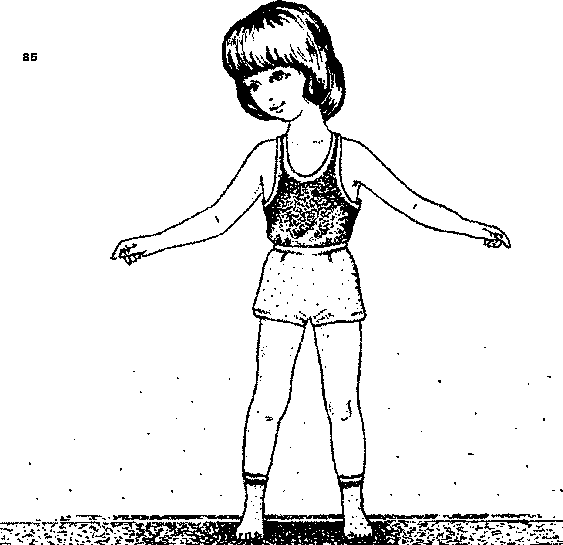 Прыжки с короткой скакалкой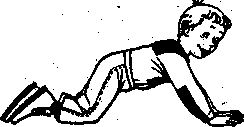 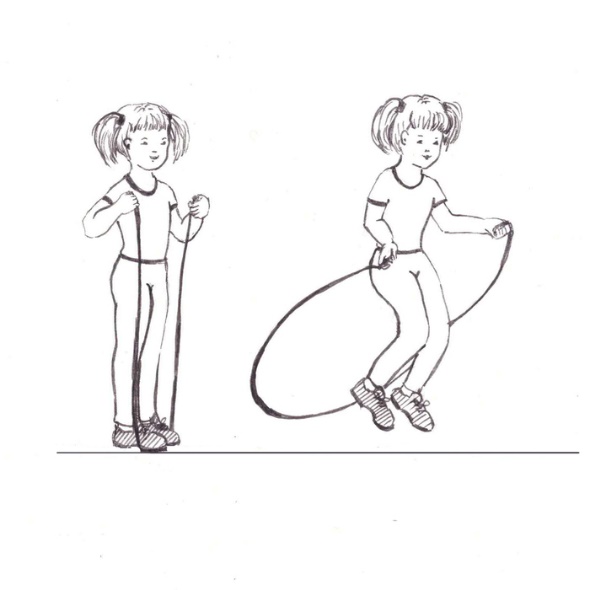 Веселый тренинг «Гусеница»Для развития мышц рук, ног, гибкостиВстаньте на четвереньки. Подтяните колени к рукам, не отрывая ног от пола. А потом переставьте обе руки одновременно вперед как можно дальше. Так и передвигается гусеница в поисках еды. А теперь вы все — гусеницы — поползли!Игра малой подвижности «Все спортом занимаются». Ребенок стоит и выполняет движения в соответствии с текстом, который произносят совместно со взрослым.Руки согнуты в локтях, наклоны в стороны. Сжимать и разжимать пальцы в кулак. Имитировать плавание.Сжимать и разжимать пальцы в кулак. Одна рука вверх, другая — вниз.Менять положение рук.Махи руками, как крыльями.Соединив ладони перед собой, приседать.Одна рука вверх, другая — вниз.Менять положение рук.Прыжки вверх.Прыжки на месте вперед-назад.Одна рука вверх, другая — вниз.Менять положение рук.